Appendix B-3-2. Glossy Fact Sheet for ParentPrivacy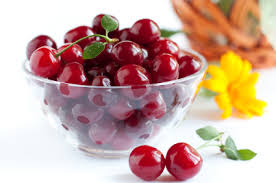 The study uses strict security protocols to ensure the privacy and security of your information.The study team will keep all information you provide private, to the full extent allowed by law, and will use the information only for the purposes of this study.  The study team will not identify participating providers or parents in any reports, data files,
or correspondence provided to FNS.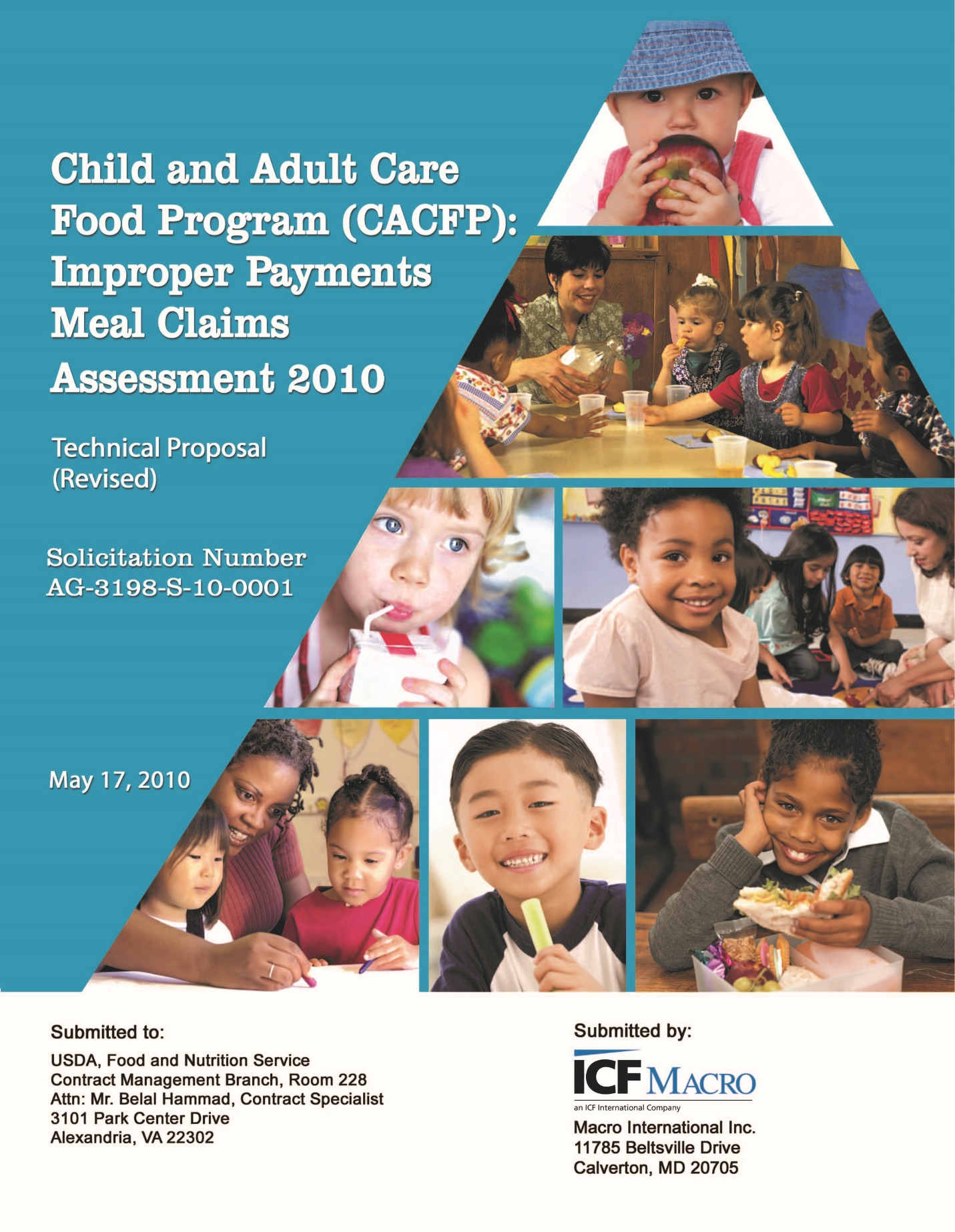 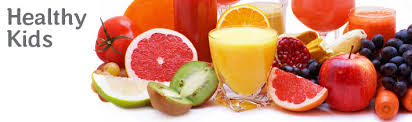 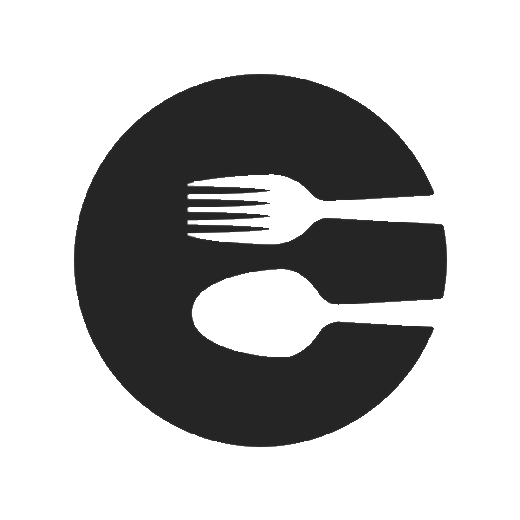 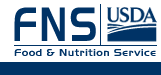 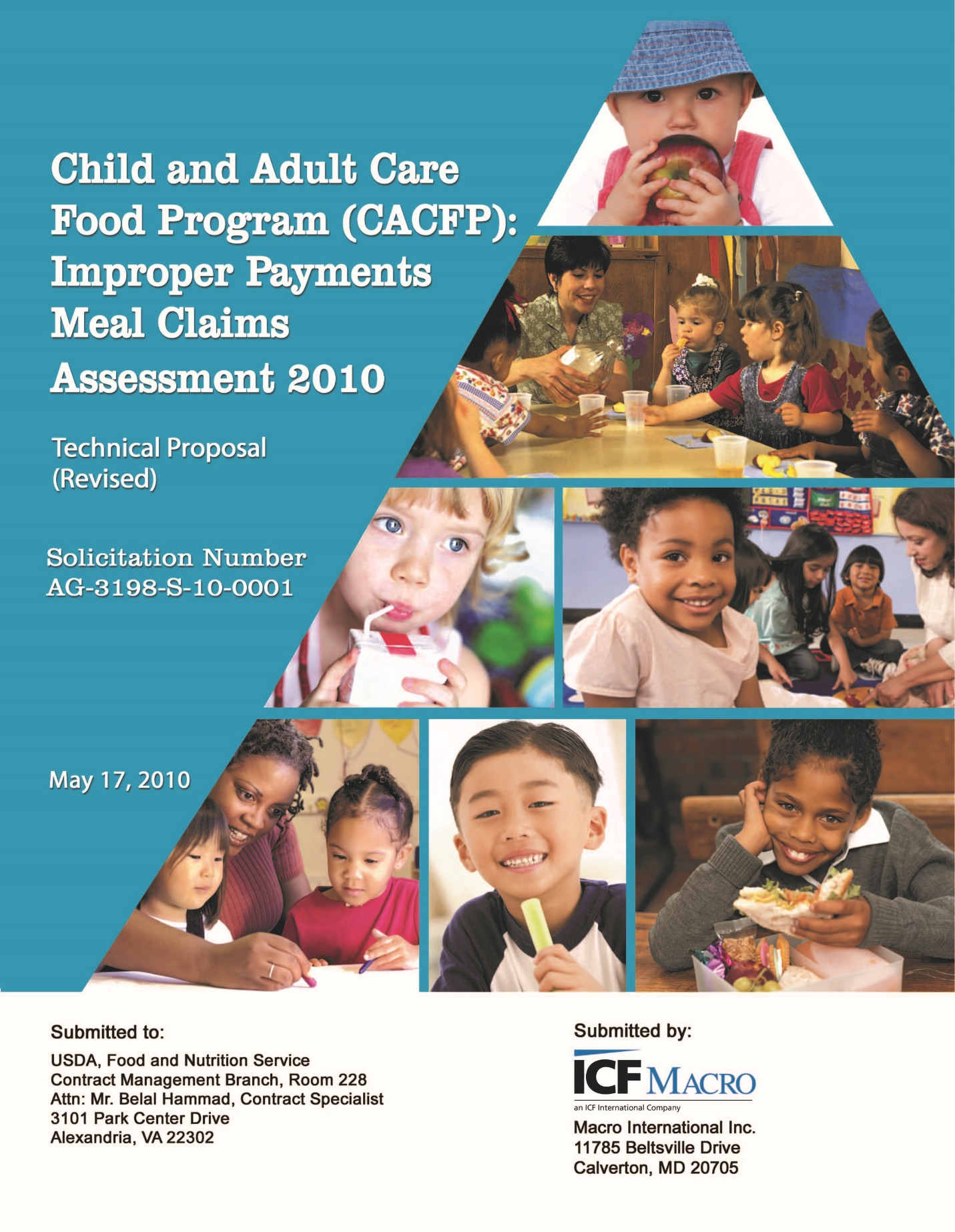 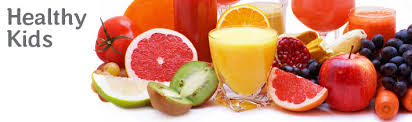 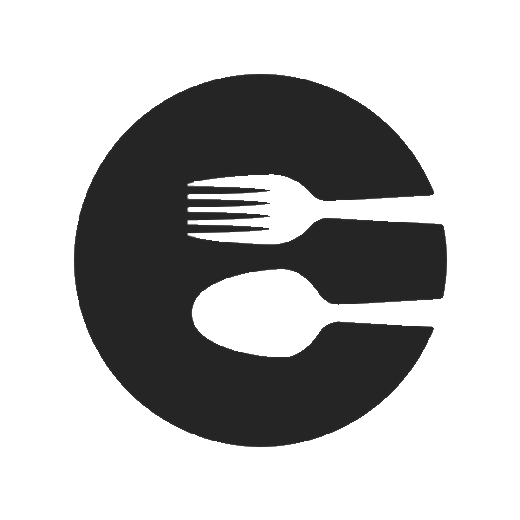 What is the CACFP Meals Claims Feasibility Study?  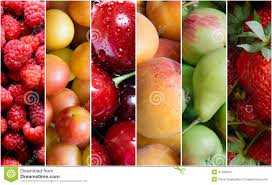 The Food and Nutrition Service (FNS) pays part 
of the cost for meals and snacks that your child receives at day care through the Child and Adult Care Food Program (CACFP). The agency is conducting a study to test the feasibility of a new method for finding out whether day care providers are claiming and receiving the correct amount of reimbursement for the meals they serve. FNS has contracted with Manhattan Strategy Group (MSG), an experienced program evaluation and research firm, to:Design two technologies that provide simple means for providers to report meal serving times and for parents to report child attendance.Test the technology for a month to collect data from some sponsors, providers, 
and parents.  The providers and parents selected will be asked to use the technologies to report data for the study during the month of March 2017. Your Role in the StudyYou have been randomly selected to participate in the study. Your provider is also participating in the study. The MSG study team would like to partner with you for the study.The study requires that all of the parents in the day care be invited to it. Your participation is crucial to ensure the success of this study and we greatly appreciate your cooperation and support.How Parents Participate in in the StudyYour participation in this study will not affect your provider, your agreement with your provider, or meal services your child 
currently receives.  As a study participant, you will use the Child Attendance Reporting System (CARS) to report your child’s attendance at the day care for the month of March 2017. The reporting system functions like the sign-in/sign-out log you already complete at your day care provider, but it allows you to report via text messaging on your cell phone or on a reporting website. 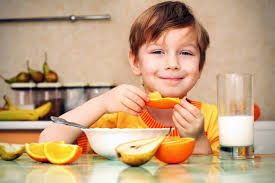 The reporting will take only a couple of minutes every day. For your participation in the study, we will provide you with a Visa gift card of $25.You will receive an easy-to-follow user guide and training on how to use the technology before the study starts. Technical assistance will be available to help you use the system when you need it during the study.The reporting will take only a couple of minutes every day. For your participation in the study, we will provide you with a Visa gift card of $25.You will receive an easy-to-follow user guide and training on how to use the technology before the study starts. Technical assistance will be available to help you use the system when you need it during the study.